Allegato AAlla Dirigente Scolastica dell'IIS di Amantea (CS)OGGETTO: Domanda di partecipazione alla selezione di n.1 figura di Assistente Amministrativo per il conferimento di incarichi nell’ambito dei progetti:Fondi Strutturali Europei – Programma Operativo Nazionale “Per la scuola, competenze e ambienti per l’apprendimento” 2014-2020. Asse I – Istruzione – Fondo Sociale Europeo (FSE). Asse I – Istruzione – Obiettivi Specifici 10.2 e 10.6 – Azioni 10.2.2A e 10.6.6B– Avviso pubblico prot. n. 25532 del 23/02/2024 – Percorsi formativi di lingua straniera e percorsi per le competenze trasversali e per l’orientamento (PCTO) all’estero. Il/la sottoscritto/a ________________________________nato/a a _______________________ Prov (____) il ____________, residente a ____________________________ Prov (____) in via ____________________________, codice fiscale ____________________________*In servizio presso ____________________________________________ in qualità di_______________________, con contratto a: □ Tempo indeterminato 	□ Tempo determinato*Campo da compilare solo per i candidati in servizio presso le istituzioni scolastichepresentala propria candidatura per l’incarico di Assistente Amministrativo cui all’Avviso di Selezione Ai fini della valutazione della propria candidatura il sottoscritto dichiara inoltre di essere in possesso dei titoli riepilogati nella seguente griglia di valutazione:Come previsto dall’Avviso, allega:CV formato europeo sottoscrittoCopia di un documento di identità valido (non richiesto se la domanda è sottoscritta con firma digitale).Elegge come domicilio per le comunicazioni relative alla selezione:	Residenza___	Altra dimora: ___________________________________	______________________________	(Firma)CONSENSO AL TRATTAMENTO DEI DATI PERSONALIIl/la sottoscritto/a _________________________________________con la presente, ai sensi del D.Lgs. 196/2003 come modificato dal Decreto Legislativo 10 agosto 2018, n. 101 (di seguito indicato come “Codice Privacy”) e dell’articolo 13 del Regolamento UE n. 2016/679,AutorizzaL’IIS di Amantea (CS) al trattamento, anche con l’ausilio di mezzi informatici e telematici, dei dati personali forniti dal sottoscritto; prende inoltre atto che, ai sensi del “Codice Privacy”, titolare del trattamento dei dati è l’Istituto sopra citato e che il sottoscritto potrà esercitare, in qualunque momento, tutti i diritti di accesso ai propri dati personali previsti dall’art. 7 del “Codice Privacy” (ivi inclusi, a titolo esemplificativo e non esaustivo, il diritto di ottenere la conferma dell’esistenza degli stessi, conoscerne il contenuto e le finalità e modalità di trattamento, verificarne l’esattezza, richiedere eventuali integrazioni, modifiche e/o la cancellazione, nonché l’opposizione al trattamento degli stessi).Luogo, data________________________, ___________	__________________________________	(Firma)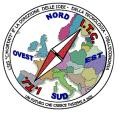 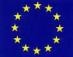 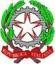 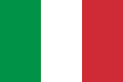 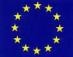 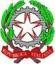 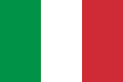 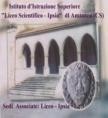 MIM USR CALABRIADistretto Scolastico n. 17 di Amantea (CS) ISTITUTODI ISTRUZIONE SUPERIORELicei : Scientifico – Scienze Applicate - Scienze Umane Istituto Professionale: Odontotecnico – G.A.E.Istituto Tecnico: Chimica, M. e B. – Amm. Fin. Marketing – Elettronico – Nautico - MeccanicoVia S.Antonio – Loc. S.Procopio - 87032 AMANTEA (CS)Centralino: 098241969 Sito: www.iispoloamantea.edu.it   E-mail: CSIS014008@istruzione.itPosta. Cert.: CSIS014008@pec.istruzione.it  Codice Fiscale: 86002100781Titolo progettoCodice progettoCUPImporto finanziatoBridge to the Future10.6.6B-FSEPON-CL-2024-32B94D24000540007€ 58.468,00Potenziamento competenze linguistiche per PCTO Budapest.10.2.2A-FSEPON-CL-2024-200 B94D24000550007€ 21.528,00DescrizionePuntiPunti dichiaratiPunteggio a cura della commissioneAvere esperienza nell’Area alunni p.1 punto per ogni anno di servizio (max  5)Diploma di scuola secondaria disecondo grado (aggiuntivo rispetto altitolo che eventualmente consentel’accesso al profilo di riferimento) olaurea triennale o specialisticap. 3 (diploma aggiunto / laureatriennale)p. 5 laurea specialisticaIncarico svolto in progetti PONp. 1 per ogni incarico,(max 5)ICDL o altre certificazioni informatiche2Esperienze lavorative con piattaforme E-procurement (Portale di acquistinrete, Portale di gestione contabile dei Fondi comunitari, o similari): 1 punto per esperienzap.1 per ogni esperienza(max 5)Totale:Punti 25